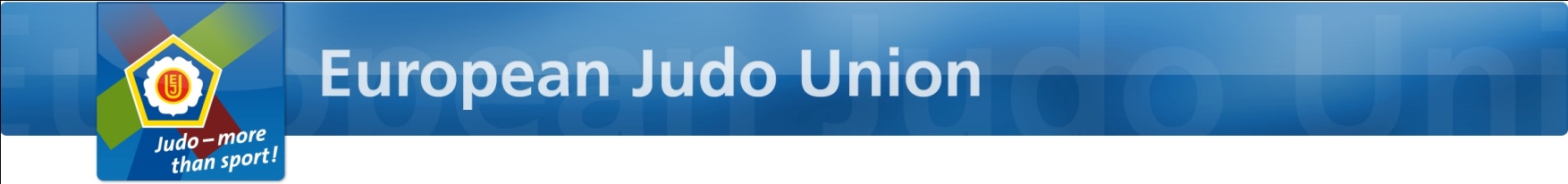 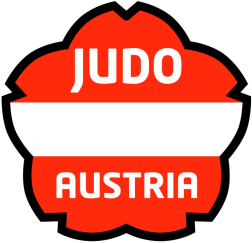 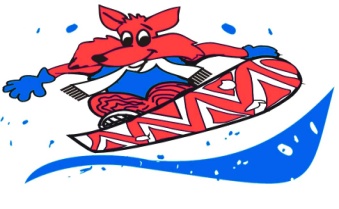 ENTRY FORM Please complete and return until latest 22nd  of November, 2012.FINAL ENTRYPlease fill in with capital letters and return until latest 6th of December, 2012.EJU OTC “GOING FOR GOLD”MITTERSILL 2013AustriaFederation/ClubFederation/ClubContact:Email addressTelephone numberContact:Email addressTelephone numberNumber of participants (total)Number of participants (total)OfficialsOfficialsFemale athletesFemale athletesMale athletesMale athletesHotel Category:Hotel Category:Hotel Category:Hotel Category:Hotel Category:Hotel Category:Hotel Category:A     A     B     B     B     C     C     Single Rooms: (requested number) Single Rooms: (requested number) Single Rooms: (requested number)Single Rooms: (requested number)Single Rooms: (requested number)Single Rooms: (requested number)Single Rooms: (requested number)Board :Board :Board :Board :Board :Board :Board :Bed & Breakfast    Bed & Breakfast    Half Board    Half Board    Half Board    Full Board    Full Board    Travel Information:Travel Information:Travel Information:Travel Information:Travel Information:Travel Information:Travel Information:Transfer requestedTransfer requestedyes     yes     no     no     no     ARRIVALARRIVALARRIVALDEPARTUREDEPARTUREDEPARTUREDEPARTUREDate of arrivalDate of departureDate of departureDate of departureAirport/stationAirport/stationAirport/stationAirport/stationArrival timeDeparture timeDeparture timeDeparture timeFlight numberFlight numberFlight numberFlight numberfromtototoDateStampSignatureEJU OTC “GOING FOR GOLD”MITTERSILL 2013AustriaFEDERATION / CLUB:FEDERATION / CLUB:FEDERATION / CLUB:FEDERATION / CLUB:Last nameFirst nameFunction1.2.3.4.5.6.7.8.9.10.11.12.13.14.15.16.17.18.19.20.21.22.23.24.25.DateStampSignature